        ОБЩИНА ДУЛОВО, ОБЛАСТ СИЛИСТРА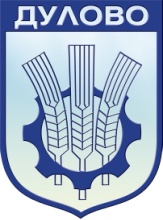               7650 гр.Дулово, ул. Васил Левски №18, тел.:0864/2 30 00, факс: 2 30 20, Еmail: dulovokmet@abv.bgДоинж. Невхис Мустафа,председател на Общински съвет,гр.Дулово
                                                            МОТИВИ
ЗА ИЗГОТВЯНЕ И ПРИЕМАНЕТО НА  ПРОГРАМА ЗА ЗАКРИЛА НА ДЕТЕТО ЗА 2022година 
1. Причини, които налагат приемането на програмата:
Комисията за детето към община Дулово, като обединяващо и координиращо звено на политиките за всички деца на територията на общината, в изпълнение на задължението си да формира местната политика за закрила на детето е изготвила и приела предложената
Програма за закрила на детето за 2022 г.
2. Цели, които се поставят:
Подкрепа на деца и семейства, чрез зададените приоритети и цели в програмата. Повишаване на чувствителността на гражданите към детското насилие и различните мерки за защита на децата от наркотици, злоупотреба и други форма на експлоатация.
3. Финансови и други средства, необходими за прилагане на Програмата:
Финансовите средства, които се използват за реализиране на програмата са в рамките на утвърдените бюджети на институциите.
4. Очаквани резултати от прилагането:
С приемане на предложената Програма за закрила на детето за 2022 г. ще се улесни информирането на гражданите, относно възможностите за достъп в социалните услуги, както и продължаване на сътрудничеството и устойчивост при осъществяване на
програмите за превенция на рисковете, реализиращи се от различните институции.
5. Анализ за съответствие с правото на Европейския съюз:
Предложената Програма е в съответствие с нормативните изисквания на национално ниво, както и с изискванията на европейското законодателствоВнася,Д-р Юксел Ахмедкмет на община Дулово